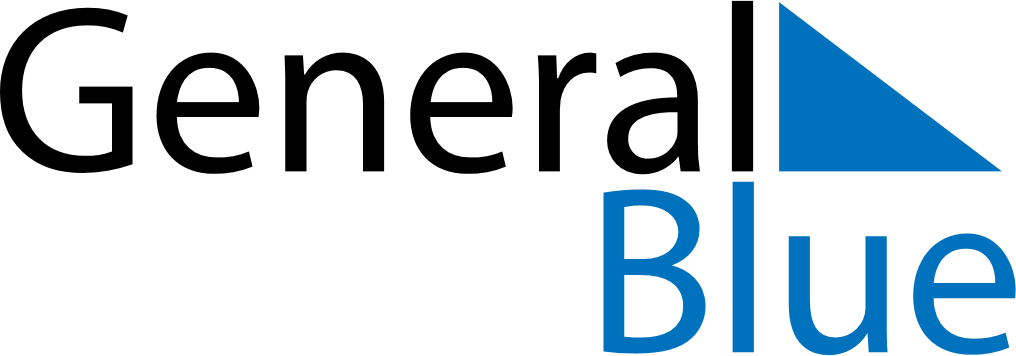 March 2018March 2018March 2018Cocos IslandsCocos IslandsMONTUEWEDTHUFRISATSUN12345678910111213141516171819202122232425Labour Day262728293031